    	Ngày 20/11 là ngày  Nhà giáo Việt Nam. Đây là dịp để mọi thế hệ học sinh chúng con bày tỏ lòng biết ơn đối với thầy cô giáo - những người đã không quản gian lao, khó nhọc, miệt mài, cần mẫn giáo dục chúng con nên người. Nghĩa cử tốt đẹp đó đã trở thành truyền thống ngàn đời của dân tộc ta.    	 Kỉ niệm ngày Nhà Giáo Việt Nam cũng là dịp để chúng con được tìm hiểu  và càng thấy tự hào biết bao về truyền thống ngày tôn sư trọng đạo – Một truyền thống đã trở thành đạo lí vô cùng tốt đẹp của dân tộc ta. Mỗi học sinh chúng con đều hiểu rằng: Muốn trở thành người có ích cho xã hội thì phải học, bởi vì:  “Không thầy đố mày làm nên”. Còn muốn thông thái thì phải kính thầy, yêu mến thầy. Đất nước ta có truyền thống kính trọng thầy cô giáo, vì bản thân thầy cô giáo là người đáng kính trọng. Và hôm nay, để  tiếp nối truyền thống tốt đẹp đó  thì mỗi học sinh chúng ta cần phải làm gì để xứng đáng là con ngoan - trò giỏi, đáp lại công ơn to lớn ấy?      Tuổi thơ chúng con lớn lên cùng câu hát:“Muốn sang thì bắc cầu KiềuMuốn con hay chữ thì yêu lấy thầy”.   	 Chúng con biết rằng: cùng với cha, mẹ thì Thầy, cô giáo là người có vai trò vô cùng quan trọng trong sự trưởng thành khôn lớn của chúng con. Thầy cô là người nâng cánh ước mơ  và dìu dắt chúng con đến với những chân trời khoa học...    	Nhân ngày Nhà Giáo Việt Nam, cũng như bao học trò khác, người đầu tiên mà chúng con nghĩ đến là các thầy, các cô. Thầy, cô đã chuẩn bị cho chúng con một hành trang vững chãi để chúng con bước vào đời mà không vấp ngã, không lầm lỗi. Những tiết dạy học trên lớp là những phút giây thầy cô đã chắp cánh, đã nâng cho ước mơ của chúng con bay cao hơn, xa hơn. Những lời khuyên bảo, dạy dỗ ân cần của thầy, cô là những bài học kinh nghiệm quý báu cho chúng con. Những cử chỉ, thái độ ân cần, nhẹ nhàng của thầy, cô sẽ là vốn kiến thức giúp chúng con hoàn thiện mình hơn. Nó sẽ mãi mãi đọng lại với thời gian… đọng lại bên trang sách… đọng lại trong lòng lũ học trò chúng con...    	Dù thời gian có làm phai dần đi quá khứ nhưng cảm xúc của chúng con đối với thầy cô sẽ không bao giờ phai nhạt. Bởi thầy cô đã dành cho chúng con tình yêu thương vô bờ bến, vun đắp cho chúng con những bài học làm người. Chúng con hiểu rằng: Mái tóc thầy cô sớm điểm bạc chính là vì sự hy sinh thầm lặng của thầy cô để vun đắp kho tàng kiến thức và bài học làm người cho biết bao thế hệ học sinh chúng con. Bụi phấn cứ vương lên tóc thầy, các thế hệ học sinh chúng con cứ lần lượt trưởng thành, lần lượt ra đi, còn thầy cô thì vẫn ở lại. Mỗi bước trưởng thành của chúng con đều nhờ công sức dạy dỗ của thầy cô.     Con xin kính chúc quý thầy cô trường Tiều học Vĩnh Hòa A nói chung và cô Phan Thị Nụ - giáo viên chủ nhiệm lớp 4a1 của chúng con luôn mạnh khoẻ, hạnh phúc, thành đạt, càng ngày có càng nhiều học trò giỏi hơn, chăm ngoan hơn. Còn chúng con, dù mai ngày lớn khôn, chúng con sẽ không bao giờ quên công ơn dạy dỗ của thầy cô.    						 Trần Ngọc Bảo Trân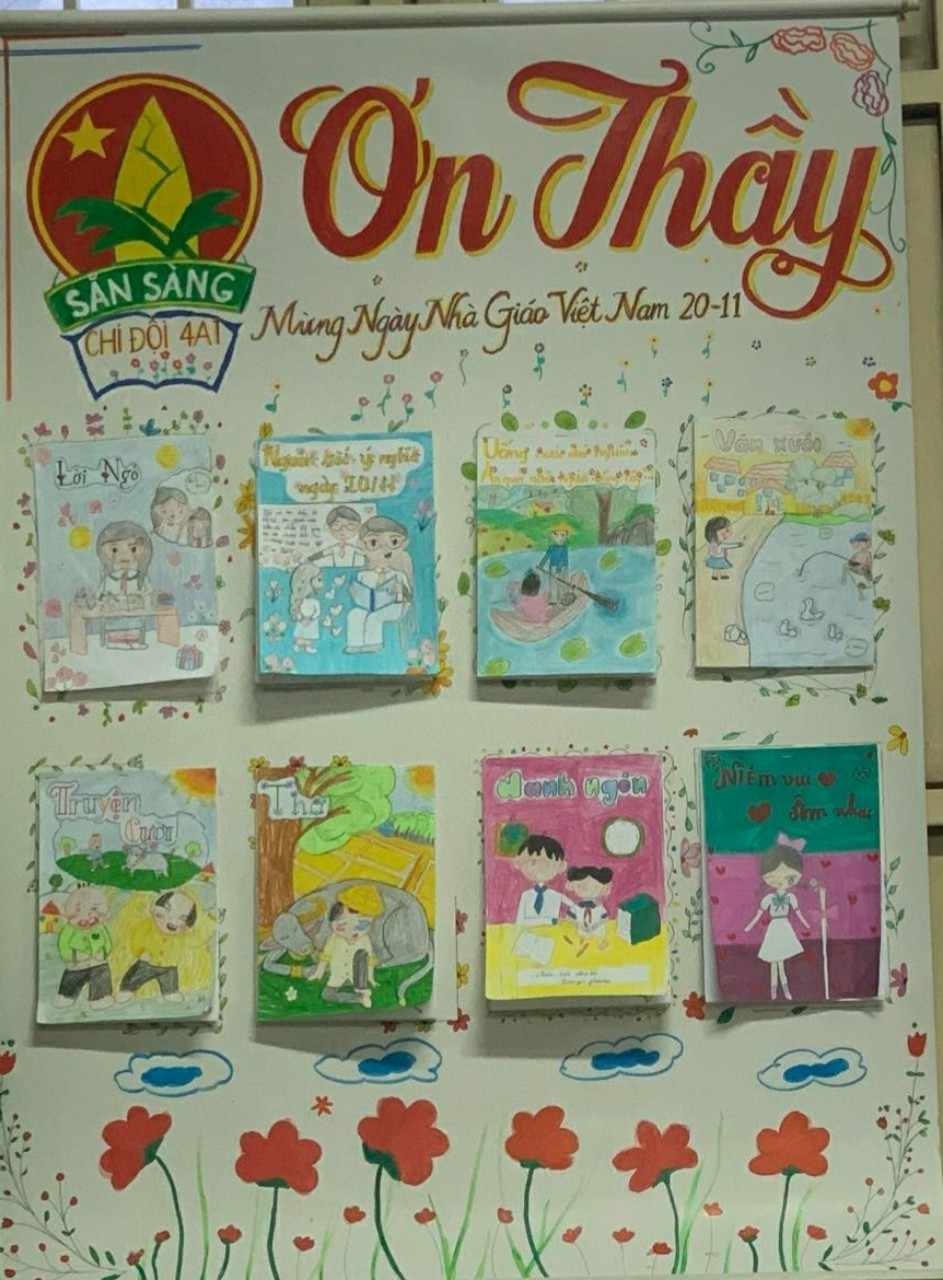 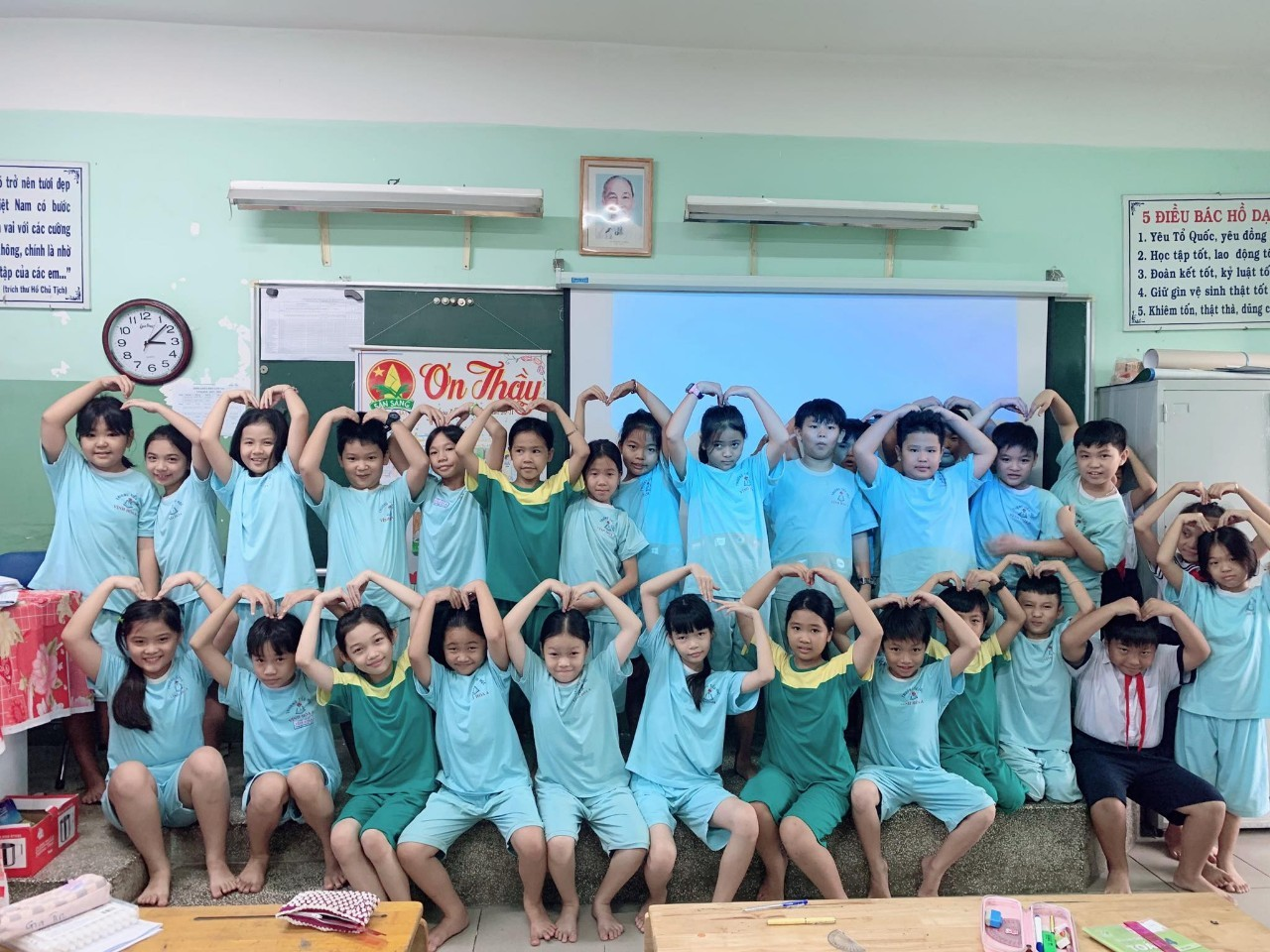 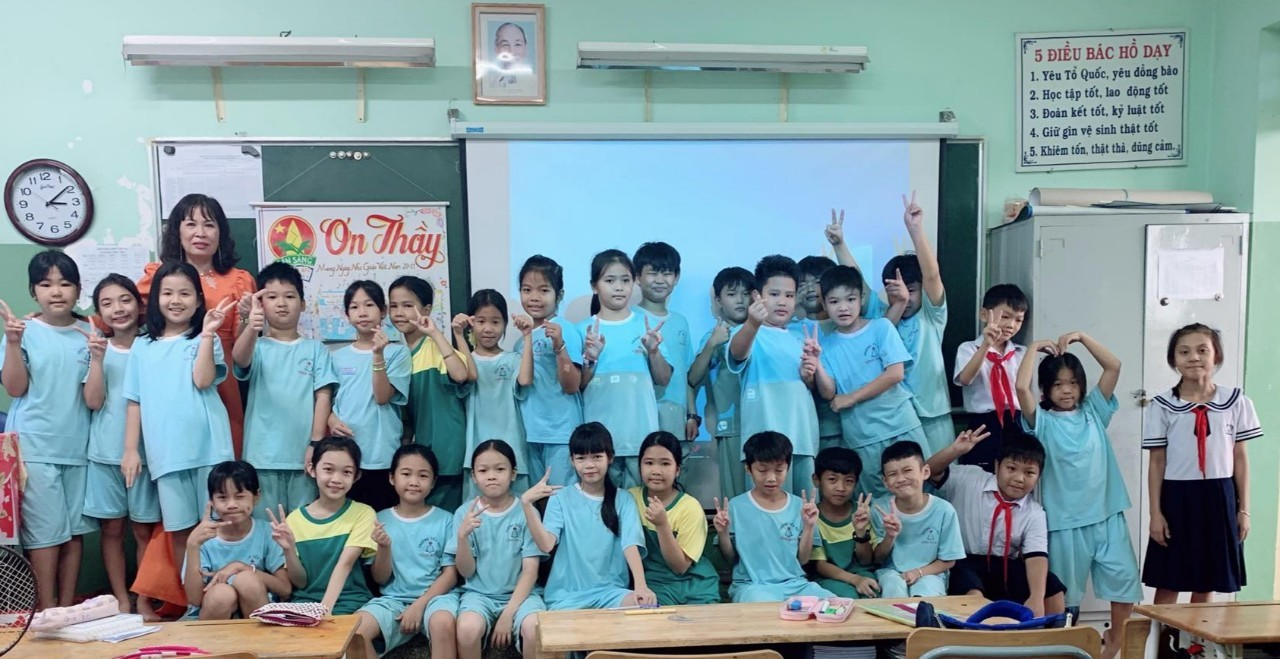 